D.       Responsable del Proyecto/Contrato de Investigación, código interno       Ruega  abonen   como  complemento  salarial, de acuerdo a las directrices para la percepción de asignaciones personales de la Universidad de Zaragoza, que fueron aprobadas en Consejo de Dirección el 23 de octubre de 2018, la cantidad total de       ,distribuida de acuerdo a la tabla adjunta por su participación en el proyecto/ayuda indicada.     Zaragoza, a         de      de  20                                                                                                                                                                                   Fdo.:      El Investigador Responsable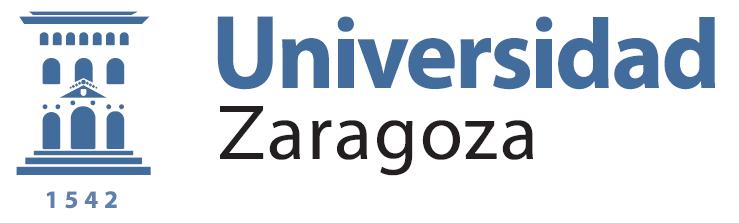 ASIGNACIÓN PERSONAL POR INVESTIGACIÓNInvestigador%JustificaciónImporteFirma